Bewerbungsbogen Gillamoos 2024 und 2025
Vergabeverfahren Festplatzbetrieb „Oida Gillamoos“(Flur-Nummer 2290/9, Gemarkung Abensberg)Die Zulassung erfolgt nach Maßgabe der für dieses Vergabeverfahren jeweils geltenden Vergaberichtlinien der Stadt Abensberg. Bewerbungen sind schriftlich einzureichen. Die Übersendung per E-Mail oder Telefax ist nicht ausreichend. Die Angebote sind ausschließlich an folgende Anschrift zu senden bzw. bei folgender Anschrift abzugeben:Stadtwerke Abensberg 
Bad Gögginger Weg 2
93326 AbensbergBewerberGegenstand der BewerbungDie Bewerbung bezieht sich auf den Festplatzbetrieb des historischen Bereichs „Oida Gillamoos“ auf der „Liebesinsel“, Fl.Nr. 2290/9, Gemarkung Abensberg, mit einer Bewirtungsfläche von ca. 400 m² und einer gesamten diesbezüglichen Festplatzfläche von 3.372 m².FestwirtSofern nein:Wer wird der Festwirt sein?Hinweise: Sofern der Bewerber plant, nicht selbst als Festwirt aufzutreten, sondern den Festplatzbetrieb „Oida Gillamoos“ an einen Festwirt zu überlassen, ist der Bewerbung eine Verpflichtungserklärung des Festwirtes beizulegen, aus der hervorgeht, dass er im Auftrag des Bewerbers den gegenständlichen Festplatzbetrieb gemäß den Vorgaben des Vertrags zur Regelung des Festplatzbetriebs „Oida Gillamoos“ gewährleisten wird.Bei Zulassung wird der Vertrag zur Regelung des Festplatzbetriebs „Oida Gillamoos“ (Benutzungsverhältnis) stets mit dem Bewerber abgeschlossen.Sicherheitskonzept und Schutz- und HygienekonzeptDer Bewerbung sind ein Sicherheitskonzept und ein Schutz- und Hygienekonzept beizulegen.Nachweise zu den Bewertungskriterien5.1	PreisgestaltungGünstige Preise werden mit einer hohen Punktzahl bewertet. Die Bewertung bezieht sich insbesondere auf den Bierpreis sowie auf die Preise für alkoholfreie Getränke. Neben entsprechenden Angaben im Bewerbungsbogen kann der diesbezügliche Nachweis z.B. durch die Beifügung bepreister Getränke- und Speisenkarten erfolgen. UnterhaltungsprogrammEine hohe Attraktivität, Vielfalt und Ausgewogenheit des Unterhaltungsprogramms wird positiv bewertet. Die Beurteilung bezieht sich auf die einzelnen Musikkapellen wie auch alle sonstigen Programmpunkte, die Breite des durch das Unterhaltungsprogramm angesprochenen Besucherkreises einerseits, die Beachtung der traditionellen Ausrichtung des Festplatzbetriebes andererseits, ferner die zeitliche Ausdehnung des Unterhaltungsprogramms unter Berücksichtigung der Betriebszeiten. Als Nachweis kann z.B. das vom Bewerber für die einzelnen Veranstaltungstage geplante Unterhaltungsprogramm unter Konkretisierung der einzelnen Programmbestandteile, der Darbieter und der jeweils geplanten Dauer dienen.FestplatzgestaltungPositiv bewertet wird ein attraktiv und ansprechend gestalteter Festplatz. Bewertet werden sowohl das Erscheinungsbild der bewirteten Fläche wie auch die Gestaltung des restlichen Festplatzes sowie die Attraktivität und Vielfalt der dortigen Stände und Darbietungen. Die Gesamtgestaltung soll dem Charakter des traditionsreichen und historischen Jahrmarktes Gillamoos gerecht werden und einen möglichst breiten Besucherkreis ansprechen.Zum Nachweis kann der Bewerber z.B. aussagekräftige Pläne des Festplatzes unter Darstellung insbesondere der Bewirtungsfläche sowie der Stände und Darbietungen, Lichtbildaufnahmen sowie sonstige geeignete Animationen zur Präsentation seines GestaltungskonzeptsÖkologie und UmweltschutzNachgewiesene Beiträge zu Ökologie und Umweltschutz werden positiv bewertet. Hierzu zählt insbesondere die Vermeidung unnötiger Transportwege (z. B. Anfahrt, Regionale Produkte etc.). Die hiermit verbundene Verringerung von CO2-Emissionen wird positiv berücksichtigt.Weitere Aspekte können beispielsweise sein: energieeffiziente Ausstattung und Beleuchtung, Maßnahmen zur Vermeidung von Müll, CO2-Neutralität, Verwendung umweltfreundlicher Betriebs- und Reinigungsmittel, schadstoffarme Betriebsfahrzeuge etc., soweit jeweils konkreter Bezug zur gegenständlichen Veranstaltung besteht. Auch eine etwaige Zertifizierung im Bereich Öko-, Bio- oder Fairtrade-Qualität wird positiv berücksichtigt.Zum Nachweis sind die diesbezüglichen Angaben zu erläutern.Bekannt und BewährtHier wird positiv bewertet, wenn der Bewerber bereits über einschlägige Erfahrungen mit einem Festplatzbetrieb aus vorangegangenen Teilnahmen am Gillamoos oder vergleichbaren Jahrmärkten bzw. Volksfesten verfügt und hierzu positive Erkenntnisse des Veranstalters vorliegen. Als Nachweis eignen sich z.B. Kopien von Zulassungen, Zulassungsverträgen und aussagekräftige Referenzen.Legen Sie dar, ob Sie Erfahrung mit einem Festplatzbetrieb haben. Hierfür sind entsprechende Referenzen zu nennen. Sofern Sie oben angegeben haben, dass Sie nicht selbst als Festwirt auftreten, sondern mit einem Festwirt zusammenarbeiten werden, können Sie Referenzen dieses Festwirtes angeben.Bei den Referenzen ist jeweils anzugeben: der Ort des Jahrmarktes bzw. des Volksfestes,der Name der durchgeführten Veranstaltung,das Jahr bzw. die Jahre, in denen die Veranstaltung durchgeführt wurde,ein Nachweis, z.B. Kopien von Zulassungen und Zulassungsverträgen.Getränke und Speisenangebot, ProduktqualitätBesonderer Wert wird auf hohe Attraktivität und hohe Qualität an Getränken und Speisen gelegt. Positive Auswirkungen hat beispielsweise auch die frische Zubereitung der Speisen vor Ort.Zum Nachweis sind die entsprechenden Getränke- und Speisenkarten oder eine geeignete Auflistung des Getränke- und Speisenangebots vorzulegen.Werbeeffekt für den GillamoosPositiv bewertet wird ein entsprechendes Marketingkonzept des Bewerbers, das einen hohen Werbeeffekt für den historischen Bereich „Oida Gillamoos“ und/oder den Gillamoos insgesamt verspricht.Zum Nachweis kann beispielsweise ein konkretes Marketingkonzept des Bewerbers unter Darstellung der geplanten Maßnahmen vorgelegt werden.Spezielles Angebot am FamiliennachmittagEin attraktives Unterhaltungsprogramm am Familiennachmittag (=Montagnachmittag) wie auch entsprechend vergünstigte Preise für nicht alkoholische Getränke und Speisen während dieser Zeit werden positiv bewertet.Zum Nachweis kann z.B. das für den Familiennachmittag geplante Unterhaltungsprogramm unter Darstellung der einzelnen Preisvergünstigungen herangezogen werden.UnterschriftBezeichnung der VerarbeitungstätigkeitName und Kontaktdaten des VerantwortlichenVerantwortlich für die Datenerhebung ist: 
Stadtwerke AbensbergHeribert EichstädterBad Gögginger Weg 2, 93326 Abensberg 
heribert.eichstaedter@ abensberg.de  
Tel.: 09443/9103-421Kontaktdaten des DatenschutzbeauftragtenStadt AbensbergBehördlicher DatenschutzbeauftragterStadtplatz 193326 Abensbergdatenschutzbeauftragter@abensberg.de 
Tel.: 09443/91030Zwecke und Rechtsgrundlagen der VerarbeitungEmpfänger der personenbezogenen DatenÜbermittlung von personenbezogenen Daten an ein DrittlandKeine ÜbermittlungDauer der Speicherung der personenbezogenen Daten10 JahreBetroffenenrechteWerden Ihre personenbezogenen Daten verarbeitet, so haben Sie das Recht Auskunft über die zu Ihrer Person gespeicherten Daten zu erhalten (Art. 15 DSGVO).Sollten unrichtige personenbezogene Daten verarbeitet werden, steht Ihnen ein Recht auf Berichtigung zu (Art. 16 DSGVO).Liegen die gesetzlichen Voraussetzungen vor, so können Sie die Löschung oder Einschränkung der Verarbeitung verlangen sowie Widerspruch gegen die Verarbeitung einlegen (Art. 17, 18 und 21 DSGVO).Wenn Sie in die Datenverarbeitung eingewilligt haben oder ein Vertrag zurDatenverarbeitung besteht und die Datenverarbeitung mithilfe automatisierter Verfahren durchgeführt wird, steht Ihnen gegebenenfalls ein Recht auf Datenübertragbarkeit zu (Art. 20 DSGVO).Sollten Sie von Ihren oben genannten Rechten Gebrauch machen, prüft die öffentliche Stelle, ob die gesetzlichen Voraussetzungen hierfür erfüllt sind.In datenschutzrechtlichen Belangen ist jederzeit der Beschwerdeweg zum Landesbeauftragten für Datenschutz eröffnet (Wagmüllerstraße 18, 80538 München; Postfach 221219, 80502 München; Tel. 089 212672-0; E-Mail: poststelle@datenschutz-bayern.de). Widerrufsrecht bei EinwilligungWenn Sie in die Verarbeitung durch die unter Ziffer 2 genannte Stelle durch eine entsprechende Erklärung nach Art. 6 Abs.1 Buchstabe a oder Art. 9 Abs. 2 Buchstabe a DSGVO eingewilligt haben, können Sie die Einwilligung jederzeit für die Zukunft widerrufen. Die Rechtmäßigkeit der aufgrund der Einwilligung bis zum Widerruf erfolgten Datenverarbeitung wird durch diesen nicht berührt.Name / Firmenbezeichnungggfls. Vertretungsberechtigte PersonAnschriftE-Mail-AdresseFaxTelefonWird der Bewerber selbst als Festwirt auftreten?Wird der Bewerber selbst als Festwirt auftreten?Ja.Nein.NameAnschriftE-Mail-AdresseFaxTelefonDie Preisgestaltung ergibt sich aus folgender Anlage:  Die Preise werde ich wie folgt gestalten: Das Unterhaltungsprogramm ergibt sich aus folgender Anlage: Das Unterhaltungsprogramm werde ich wie folgt gestalten: Die Festplatzgestaltung ergibt sich aus folgender Anlage: Den Festplatz werde ich wie folgt gestalten: Die Beiträge zu Ökologie und Umweltschutz ergeben sich aus folgender Anlage: Die Beiträge zu Ökologie und Umweltschutz werde ich wie folgt gestalten: Bei folgenden Jahrmärkten bzw. Volksfesten habe ich einen Festplatz betrieben:Die Gestaltung des Getränke- und Speisenangebots ergeben sich aus folgender Anlage: Das Getränke- und Speisenangebot werde ich wie folgt gestalten: Das Marketingkonzept ergibt sich aus folgender Anlage: Das Marketingkonzept lautet wie folgt: Das Angebot am Familiennachmittag ergibt sich aus folgender Anlage: Das Angebot am Familiennachmittag lautet wie folgt: Information zur VerarbeitungIhrer Daten(Datenschutzhinweise nach DSGVO)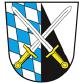 StadtAbensbergDatenschutzhinweise im Zusammenhang mit einer Bewerbung für den Abensberger Gillamoos (Bewerbung Festplatzbetrieb „Oida Gillamoos“)Zweck: Ihre Daten werden erhoben, um eine Zulassung zum Gillamoos (Festplatzbetrieb „Oida Gillamoos“) zu prüfen.Rechtsgrundlagen: Art. 6 Abs. 1 Buchstabe a) DSGVO, Vergaberichtlinien der Stadt 
Abensberg für die Zulassung zum Festplatzbetrieb „Oida Gillamoos“ auf dem GillamoosIhre personenbezogenen Daten werden von der erhebenden Stelle weitergegeben an: Werkausschuss; Rechtsanwälte (bei Beantragung von Akteneinsicht bzw. verwaltungsgerichtlichen Verfahren); Verwaltungsgerichtsbarkeit (bei Klagen durch unterlegene Mitbewerber)Begründung der Weitergabe:Prüfung der Zulassung, etwaige verwaltungsrechtliche Verfahren im Zulassungsverfahren